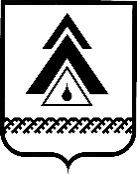 АДМИНИСТРАЦИЯ Нижневартовского районаХанты-Мансийского автономного округа - Югры ДЕПАРТАМЕНТ ФИНАНСОВПРИКАЗот 03.08.2021							                  №127г. НижневартовскВ целях приведения нормативного правового акта Департамента финансов Ханты-Мансийского автономного округа - Югры в соответствие с законодательством Российской Федерации приказываю:1. Дополнить название приказа следующими словами: «и начисления амортизации на амортизируемые объекты, находящиеся в составе имущества муниципальной казны Нижневартовского района».2. Внести в приложение к приказу департамента финансов администрации района от 25.06.2019 №119.1 «Об утверждении Порядка инвентарного и аналитического учета объектов имущества муниципальной казны Нижневартовского района и начисления амортизации на амортизируемые объекты, находящиеся в составе имущества муниципальной казны Нижневартовского района» следующие изменения:2.1. Пункт 5 дополнить абзацем следующего содержания:"При отсутствии кадастровой стоимости земельного участка - по стоимости, рассчитанной исходя из наименьшей кадастровой стоимости квадратного метра земельного участка, граничащего с объектом учета, либо, при невозможности определения такой стоимости, - в условной оценке, один квадратный метр - 1 рубль.".2.2. в пункте 6 слова "государственного сектора" заменить словами "бюджетной сферы".2.3. В таблице приложения 1 к порядку инвентарного и аналитического учета объектов имущества муниципальной казны Нижневартовского района:2.3.1. После строки 8.3 дополнить строкой 8.4 следующего содержания:"";2.3.2. Строки 9 - 9.2 изложить в следующей редакции:"2.3.3. После строки 9.2 дополнить строками 9.3 - 9.5 следующего содержания:"".3. Довести указанный Порядок до сведения управления экологии, природопользования, земельных ресурсов, по жилищным вопросам и муниципальной собственности администрации Нижневартовского района.4. Настоящий приказ вступает в силу после его подписания и распространяет свое действие на правоотношения, возникшие с 01 января 2021 года. 5. Контроль за исполнением настоящего приказа возложить на начальника управления казначейского исполнения бюджета департамента финансов администрации района С.Л. Кокотееву.Исполняющий обязанности директора департамента                                                                                      С.Л. КокотееваО внесении изменений в приказдепартамента финансов администрации района от 25.06.2019 №119.1 «Об утверждении Порядка инвентарного и аналитического учета объектов имущества муниципальной казны Нижневартовского района»8.4.10891Нематериальные активы концедента, составляющие казну9.10650Вложения в объекты муниципальной казны9.1.10651Вложения в недвижимое имущество муниципальной казны9.2.10652Вложения в движимое имущество муниципальной казны9.3.10654Вложения в нематериальные активы муниципальной казны9.4.10655Вложения в непроизведенные активы муниципальной казны9.5.10656Вложения в материальные запасы муниципальной казны